Entry Form:Name:_______________________________________________________Address:_____________________________________________________________________________________________________________________________________________________________________________Email:_______________________________________________________Phone:______________________________________________________ICU Rating:___________________________________________________ICU Number:_________________________________________________Club:________________________________________________________Province:____________________________________________________Section Entered:______________________________________________For players entering the Senior ChampionshipFIDE Rating:__________________________________________________Federation:__________________________________________________FIDE Number:________________________________________________Further Information:www.icu.ie/events/1043development@icu.iePlease send entries to:Email: development@icu.iePost: Conor Barrett, 26 Charlemont, Griffith Avenue, Marino, Dublin 9Cheques made payable to the Irish Chess UnionThe Connaught Chess Festival 2018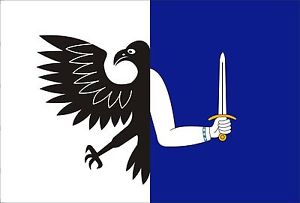 23rd-25th March 2018Shearwater Hotel, Ballinasloe, Co. Galway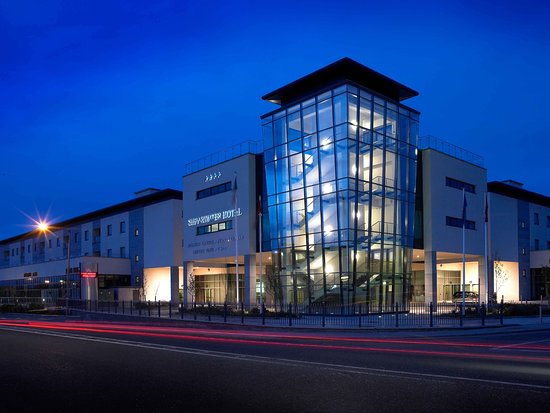 Events:The Connaught Senior Championship5 Round FIDE Rated Tournament for players rated over 160023rd-25th MarchThe Connaught Intermediate Championship6 Round ICU Rated Tournament for players rated under 170023rd-25th MarchJunior Novices Tournament6 Round Tournament for unrated juniors/rated under 100025th MarchJuniors rated under 1000 may also play in the Intermediate section.Rate of Play:Senior:			90mins for all moves + 30sec per moveIntermediate:		75mins for all moves + 15sec per moveJunior:			20mins for all movesSchedule:Prizegiving will take as soon as the final game is finished.Prizes (Subject to Entry): The highest eligible player in each section will be given the title of Connaught Champion 2018Entry Fees:Titled Players (GM,IM,FM): FreeStandard Entry: €40Student/OAP: €30Under 18 (Senior/Intermediate): €25Under 18 (Junior Tournament): €10€5 Discount on all entry fees to Senior & Intermediate entrants if fee received by Wednesday 14th MarchFREE ICU membership included with entry to Sunday Junior TournamentVenue:Shearwater Hotel, Marina Point, Ballinasloe, Co. GalwayLocated 45mins from Galway, 90 mins from Dublin, 75 mins from LimerickSingle Room B&B: €79 (Fri), €89 (Sat)Double/Twin Room B&B: €49pps (Fri), €59pps (Sat)shearwaterhotel.com(090) 963 0400SeniorIntermediateIntermediateJuniorRegistrationFriday6.30pmFriday6.30pmSunday10amRound 1Friday7.30pmFriday7.30pmSunday11amRound 2Saturday10.30amSaturday9.30amSunday12pmRound 3Saturday5.00pmSaturday2.30pmSunday1pmRound 4Sunday9.30amSaturday6.30pmSunday3pmRound 5Sunday2.30pmSunday9.30amSunday4pmRound 6N/ASunday2.30pmSunday5pmSeniorIntermediate1st€500€2502nd€250€1253rd€100€75Grading€60€50